МИНИСТЕРСТВО ОБРАЗОВАНИЯ И НАУКИ Российской ФедерацииФедеральное бюджетное государственное образовательное учреждениевысшего образования«КУБАНСКИЙ ГОСУДАРСТВЕННЫЙ УНИВЕРСИТЕТ»Факультет управления и психологииКафедра социальной работы, психологии и педагогики высшего образованияКУРСОВАЯ РАБОТАПРИЧИНЫ И ПОСЛЕДСТВИЯ СЕЛФИ ЗАВИСИМСТИ У ПОДРОСТКОВРаботу выполнила ___________________________________ Ю.Ю. Науменко                                             (подпись, дата)                                              (инициалы, фамилия)Факультет управления и психологии____курс______2_______________ЗФО___________Специальность/ направление___39.03.02___социальная работа__/__бакалавриат  Научный руководитель канд. псих. наук, доц.,зав. кафедры соц. работы, псих. ипед. высшего образования____________________________________ Л.М. Чепелева                                       (подпись, дата)                                         (инициалы, фамилия)Нормоконтролер канд. псих. наук, доц.,зав. кафедры соц. работы, псих. ипед. высшего образования ____________________________________ Л.М. Чепелева                                      (подпись, дата)                                         (инициалы, фамилия)Краснодар 2017СОДЕРЖАНИЕ:Введение…………………………………………………………………………...3Глава 1. Сущность селфи деятельности.1.1.	Определение, возникновение и развитие селфи……………………….....61.2	Селфи, как способ самовыражения молодого поколения……………….71.3	Причины селфи, в рамках психологического расстройства…………….9Глава 2. Особенности селфи зависимости у подростков.2.1	Селфи, как стадия девиантного поведения……………………………...142.2	Селфи через призму феминизма………………………………………....172.3     Профилактика селфи зависимости, работа психолога-педагога…….....19Глава 3. Исследование «Влияние селфи на самооценку подростков»3.1 Структура исследования…………………………………………………….233.2 Описание исследования, результаты и вывод…………………………..…24Заключение…………………………………………………………………....….28Список использованной литературы……………………………………….…..29Приложение 1………………………………………………………………….....31Приложение 2…………………………………………………………...……..…33Приложение 3…………………………………………………………………….35ВВЕДЕНИЕОпределение и детальное рассмотрение причин возникновения и последствий селфи зависимости у подростков как социально-психологической проблемы, в социологической науке является одной из проблем, которая заслуживает большего внимания. На сегодняшний день, селфи является самостоятельным жанром фотопортрета, на тот момент, когда селфи деятельность полноценно сформировалась и приобрела широкую популярность в общественных массах, она стала представлять серьезную опасность для отдельных индивидуумов. В целом, это увлечение не несет вреда для всего общества, оно официально признанно искусством и также, как и любое другое искусство, развивает и способствует формированию внутреннего мира человека. Но для некоторых людей, с врожденной или приобретённой патологией к психологическим расстройствам, селфи послужило толчком к её развитию. Проблема возникает, когда человек хочет делать селфи постоянно, когда он не может не фотографироваться каждый день. Проблема селфи зависимости у подростков является актуальной, в силу того, что в последние годы зависимостью от селфи страдают многие подростки, постоянное фотографирование себя и выкладывание на просторы социальных сетей, практически одинаковых снимков, для большинства представителей молодого поколения становится нормой поведения. Но зависимость возникает только тогда, когда на фоне проблем и внутренней несостоятельности в чем-либо, подросток таким образом пытается заполнить эту пустоту. И действительно, американскими психологами, исследовавшими эту проблему, доказано, что это происходит из-за внутриличностных проблем подростка. Например, для многих фотографирование себя стало смыслом жизни, и известен случай, когда на фоне психологических проблем и стремлении достичь идеального снимка, что не увенчалось успехом, произошёл нервный срыв и подросток пытался покончить жизнь самоубийством. Селфи зависимость ведёт и к другим социальным проблемам. Из-за невнимательности или индивидуальной рассеянности человека, имеют место быть ситуации, когда селфист может нанести вред себе или окружающим. Известны случаи, когда люди делая селфи за рулем автомобиля попадали в аварии или, когда делали необычное селфи выпадали из окон, когда ради забавного селфи люди нарушали привычную среду обитания животного, что повлекло за собой его смерть.  Доказательством того, что это является важной проблемой служит то, что по статистике за 2015 год по всей России зарегистрировано более 100 случаев с пострадавшими от неудачного селфи. Рассматриваемая тема актуальная и её изучение целесообразно, так как вышеперечисленные проблемы являются важной составляющей в психологии личности и социальной среде.  Особенностью рассмотрения темы селфи зависимости у подростков является то, что сам по себе подростковый возраст очень сложный и при попытке взаимодействия с ребенком возникает недопонимание, так как о своих проблемах заявляет не каждый подросток, а то и вовсе не считает, что у него есть проблемы. Это малоизвестный феномен, и отсутствие научной литературы посвященной этой тематике не вызывает удивления, так как проблема еще находится в стадии изучения.Целью курсовой работы является изучение причин и последствий селфи-зависимости у подростков, изучение данной проблемы и нахождение методологической и практической базы для решения её. Проблема исследования - какие факторы влияют на формирование селфи-зависимости у подростков.Гипотеза исследования - в основу моего исследования положено предположение, что причины селфи-зависимости у подростков могут быть следующими: а) Ребенку недостаточно внимания уделяли в детстве.б) У подростка низкая самооценка.в) Подросток рассматривает селфи, как способ «разрекламировать» себя.г) Подростковый нарциссизм.д) Поиск острых ощущений.Эти проблемы мы рассмотрим более детально в курсовой работе.Объект исследования – факторы, оказывающие влияние на формирование селфи зависимости у подростков.Предмет исследования - причины и последствия селфи зависимости у подростков.Задачами курсовой работы является выявление сущности селфи зависимости, определение особенности селфи зависимости.Теоретическая база по исследуемой теме охватывает курс психологии и социологии. Базой служит знания из курса психологических исследований.Методологическая база достаточно широка. Она включает в себя: исторический метод изучения, эмпирический метод, метод диалектического исследования и метод логической абстракции.Сущность селфи деятельностиОпределение, возникновение и развитие селфиСелфи (от англ. self – сам, себя, лично) – разновидность автопортрета, когда человек фотографирует сам себя с вытянутой руки, чаще всего, на мобильный телефон. Этот фотожанр возник почти сразу после того, как появились первые компактные фотоаппараты. 1839 год считается первым, когда было сделано селфи, а человек, положивший начало - Роберт Корнелиус. Это пионер и зачинатель снимка "самого себя". Одним из первых известных снимков-селфи в России считается сделанный еще в 1914 году автопортрет великой княжны Анастасии Романовой, в возрасте тринадцати лет она сфотографировала себя в зеркале на камеру. В дальнейшем автопортреты на фотокамеру существовали в рамках портрета вообще, не выделяясь в самостоятельный жанр. В условиях 21 века все изменилось, когда камеры телефонов стали настолько качественными, а сами телефоны — настолько компактными, что сделать селфи стало возможным за пару секунд, и еще за пару мгновений можно выложить его в интернет. Существует классификация видов селфи, его поджанров:а) по участвующим людям (группи, групповое селфи; релфи, автопортрет с любимым человеком.)б) по технике съемки (прямое селфи, когда человек фотографирует себя на смартфон, вытянув при этом руку; зеркальное селфи, когда автор фотографирует не себя, а свое отражение в зеркале).в) по месту фотографирования (лифтолук, туалетолук, фитнес-селфи, бикини-селфи, селфи в ванной).г) по выражению лица (дакфейс, саглиселфи).Помимо классификации существует множество видео, сайтов и статей, с обучающим содержанием «Как сделать правильное селфи».  Жанр стал настолько популярным, что уже проведено много фотовыставок, состоящих только из снимков-селфи. Поскольку селфи продолжает развиваться, появились определенные правила, которые стоит соблюдать, если вы хотите получить качественный снимок. При этом неважно, к какому поджанру он относится. Рассмотрим некоторые из этих правил:1. Подходящий фон. Вряд ли кому-то понравится забросанная грязными вещами комната у вас за спиной или облезлые стены подъезда. 2. Дакфейс – один из подвидов селфи, чаще всего исполняется девушками. «Губы уточкой» несколько лет назад были приметой селфи модных столичных девушек, а теперь это, скорее, дурной тон.  3. Неестественные позы. Соблазнительность на фото — это здорово, но перебарщивать не стоит, иначе будете выглядеть глупо. Естественность — наше все. 4. Слишком частые селфи с любимым. Очень трогательно – увидеть такую фотографию один раз, но если на странице в соцсети релфи появляются ежедневно, это может раздражать подписчиков. 5. Слишком много селфи на одного человека.Эти пять правил считаются первоосновой для создания удачного селфи, но я пришла к выводу, что большинство не соблюдают эти правила. Так может ли это означать, что если правила не соблюдены, то человек не селфи зависим? Или большинство просто не вникает в суть создания селфи-снимка, но при это ежедневно делает селфи и выкладывает в свои социальные сети? Сложность определения зависимости заключается в том, что существует тонкая грань между обычным потреблением технического прогресса и маниакальным стремлением достичь идеального снимка и вытекающей из этого популярности.  1.2	Селфи, как способ самовыражения молодого поколенияВ России мало исследований этой проблемы, потому как новые, модные тенденции доходят до нашей страны из места своего рождения через пару-тройку лет, соответственно формирование и изучение проблемы тоже начинается намного позже. Но в Америке и Англии уже проведено не мало исследований селфи-зависимости и продолжаются они по сей день. Так, большинство зарубежных психологов уже сформировали свое мнение и представление по этой теме. Большинство рассматривают селфи как отрицательное явление, но существуют и те, кто отзывается об этом положительно.Психолог Памела Ратледж полагает, что они наполняют смыслом жизнь «обычных людей», а психолог Андреа Летаменди из Калифорнийского университета в Лос-Анджелесе считает, что селфи «позволяют подросткам выражать свое настроение и делиться важными событиями». Некоторые утверждают, что селфи повышает самоуверенность, демонстрируя насколько «потрясающий» автор снимка, и помогает сохранить важные воспоминания.Психологи, изучающие способы самовыражения, определяют два критерия самооценки личности:Правдоподобность (насколько реально я отношусь к самому себе). Полезность (насколько я привлекательный, талантливый и востребованный).          В этом смысле селфи является идеальной средой - это легкий способ подтверждения захватывающей жизни, необыкновенного таланта и способностей, уникального опыта, личной красоты и привлекательности.Психологи считают, что при исследовании явления селфи, важно не только задать вопрос: «Почему люди делают селфи?», но и спросить: «Почему люди смотрят на них?» Имеющиеся данные свидетельствуют о том, что люди любят смотреть на лица. Селфи привлекают намного больше внимания и комментариев, чем любые другие фотографии. У психологов есть объяснение, которое называется «теорией социального сравнения». Создатель теории Леон Фестинджер считает, что у людей есть врожденное свойство - постоянно оценивать себя с другими. Это повышает самооценку и заставляет стремиться к самосовершенствованию. Это весьма позитивные побуждения в действительности, к сожалению, не так оптимистичны. Те, кто выставляет свои селфи, имеют более низкую самооценку, чем те, кто этого не делает.Впрочем, положительные отзывы нельзя назвать неправильными, это действительно способ самовыражения и наличие таланта у многих селфистов - это неотъемлемая часть их творческой натуры, и это даже хорошо. Но правильно ли то, что большая часть аудитории селфистов тратят на селфи более восьми часов в неделю, и имеют непреодолимое желание делать еще больше селфи, постоянно. Это правильно лишь тогда, когда для человека такая деятельность является способом заработка, если ситуация обратная, то грань между увлечением и болезнью разрушена. И здесь уже можно рассматривать селфи как зависимость и психологическое расстройство. 1.3	Причины селфи, в рамках психологического расстройстваЗависимость или аддикция - в широком смысле, — ощущаемая человеком навязчивая потребность в определённой деятельности. Термин часто употребляется для таких явлений, как лекарственная зависимость, наркомания, но теперь больше применяется и к нехимическим, а психологическим зависимостям, например, поведенческим, примерами которых могут служить: интернет-зависимость, игромания, шопоголизм, психогенное переедание, фанатизм и т. п. Не спроста многие исследователи селфи-зависимости приравниваю ее к наркомании. Следует разобраться, что провоцирует подростка регулярно фотографировать самого себя. Рассмотрим более детально вышеупомянутые причины зависимости:а) Ребенку недостаточно внимания уделяли в детстве.Родитель и его поддержка очень важны для ребенка в каждом возрасте. Нехватка в совсем маленьком возрасте – формирует у ребенка ощущение недоверия к миру в целом. Еще чуть старше нехватка родительской любви и поддержки оборачивается зависимостью, несамостоятельностью, инфантильностью. Еще чуть старше оборачивается неверием в свои силы и возможности, виноватостью за все и вся. В младшем школьном возрасте чревато комплексом неполноценности и апатией к учебе и труду. В подростковом возрасте нехватка адекватной родительской любви и поддержки создает сложности с самоопределением, пониманием себя. В конце концов, в целом, общая изолированность ребенка, внутренняя одинокость, также имеет корни в нехватке родительской любви.Для того что бы восполнить эмоциональный голод и «сбросить нервозность» дети находят какие-то объекты (или родители их предлагают), как «заменители» родительской любви. Компьютерные игры, социальные сети, переедание, табакокурение, уход в фантазии и прочее. Это формирует зависимое поведение. Когда вместо живого теплого, но недоступного родителя (по каким-то причинам) ребенок выбирает неодушевленный, но вполне доступный объект.Таким предметом и является селфи деятельность. Из-за недостатка родительской любви в детстве, ребенок «в омут с головой» погружается в увлечение селфи, и в подростковом возрасте начинает формироваться зависимое поведение, таким образом и возникает селфи зависимость. Из-за нехватки любви в детстве вытекает еще одна причина, почему подросток становится селфи зависим:б) Низкая самооценка.Педагоги и психологи выделяют в качестве главного периода подростковый, потому что именно в этом возрасте, в 12-16 лет, перед человеком встают задачи личностного роста, решая которые, он зачастую испытывает изрядные трудности. Прежде всего, это осознание себя в группе, в семье, оценка себя как личности. Роль семьи в формировании адекватной самооценки трудно переоценить: в семье, настроенной на симметричные отношения, основанные на демократичном стиле воспитания, как правило, подростков с низкой самооценкой нет. В семье же, где ребенку предъявляют завышенные требования в учебе, спорте, проявлении творческих способностей и при этом общение строят в авторитарном стиле, где нередки проявления грубости, придумывание обидных шуток и прозвищ, наличие у подростка низкой самооценки неудивительно. Но подросток зачастую, стремясь уйти от давления семьи, уходит в так называемую референтную группу, где его самооценка может повыситься за счет того, что принято в этой группе. В селфи ребенка с заниженной самооценкой, несомненно, привлекает внимание, которое ему оказывают окружающие в просторах интернета, это проявляется в реакции на фото этого ребенка. Подросток делает селфи, выкладывает его в социальную сеть и получает «лайки» (лайк-положительная оценка снимка), а также комментарии, как правило, чаще всего положительные. Таким образом, подросток чувствует себя более уверенным и нужным - эти приятные чувства провоцируют подростка повторять это действие, выкладывать селфи в большем количестве и чаще. Начинается погоня за лайками. Такие действия начинают регулярно повторяться, и подросток становится зависим от селфи, лайков и комментариев, - он погружается в этот мир, чтобы восполнить те чувства, которые он не дополучил в реальной жизни и нашел их в виртуальной. Из этой проблемы может образоваться следующая, чаще всего встречающаяся у девочек: в) Способ «разрекламировать» себя.Если с помощью селфи к подростку начинают проявлять большой интерес, он, несомненно будет продолжать выкладывать свои селфи-снимки в интернет. В таком случае возникают сложности, в основном у девочек, которые также имеют семейные и другие проблемы. Девочка невольно начинает заниматься саморекламой и больше всего ее интересует мнение противоположного пола, ведь зачастую селфи бывают откровенные. Такое явление чревато ужасными последствиями, которые могу в дальнейшем полностью сломать жизнь девушки. Как говорится, все начинается с малого: снимки начинают привлекать внимание мужчин, они проявляют к девушке интерес, приглашают на свидание, и совершенно ясно, что намерения у них не самые хорошие. В дальнейшем, это может привести к тому, что девушка не будет ценить и беречь себя, беспорядочные половые связи станут для нее нормой жизни, а то и вовсе, продажа своего тела станет для нее приемлемым способом заработка, в итоге, такая жизнь не принесет счастья. Причины такого поведения могу быть самые разные. Например, возможно, девочка росла без отца и братьев, потому, она испытывает недостаток мужского внимания. Следующей причиной может быть неправильное воспитание, - родители не прививали девочке культурные ценности, не дали ей должного воспитания. Также, одной из причин может являться, сексуальное изнасилование. Если в юном возрасте девочка подверглась изнасилованию, она перенесла огромную психологическую травму, - это способствует нарушению ее обычного и сексуального поведения в подростковом возрасте. Причин такого поведения огромное множество, и все они индивидуальны, главное - это не дать развитие такому поведению, селфи, как метод развития отклонения у таких подростков, следует исключить из их жизни.г) Подростковый нарциссизм.Нарциссизм — свойство характера, заключённое в чрезмерной самовлюблённости и завышенной самооценке, в большинстве случаев не соответствующей действительности.Клайв Томпсон, писатель, считает, что селфи – всего лишь новый уровень развития человеческого нарциссизма.  Это не эволюция человека и его представлений о себе и своей роли в обществе, это технологическая эволюция естественной человеческой потребности, которую раньше мы просто воспринимали менее остро в силу отсутствия доступных каналов распространения информации. Эволюция нарциссизма продолжится, уверен Томпсон. Один из ее следующих уровней – сервисы, гарантирующие сохранение наших визуальных образов на века, что в будущем кардинально изменит методики антропологических, исторических и социологических исследований.Такое расстройство личности, как нарциссизм, только укрепляется, благодаря интернету и технологическому прогрессу. Поэтому, если селфи-зависимость подростка сопровождается нарциссизмом, в этом нет ничего удивительного. В целом, в таком виде селфи-зависимость не представляет для подростка опасности, ее большим минусом является то количество времени, которое подросток будет тратить на свои фото и социальные сети.д) Поиск острых ощущений.Для подростков, с чрезмерной уверенностью в себе, нуждающихся в острых ощущениях, селфи стало находкой. Для них селфи совмещает в себе все необходимые качества, под стать их бунтарскому духу - это не только повод сделать крутой, экстремальный снимок, это еще и возможность показать окружающим свои индивидуальность, независимость и бесстрашие. Также в этом есть свой азарт. Конечно, таких подростков не волнуют последствия, но за такие забавы их не только могут привлечь к административной ответственности, но и это может стоить им жизни. Известно много случаев, с пострадавшими от селфи, самое опасное, когда человек пытается забраться на какую-либо возвышенность, чтобы сделать селфи, это означает, что одной рукой он будет держаться, чтобы не упасть, а другой будет держать телефон, если человек несколько рассеян и не обладает цепкостью, такая попытка сделать экстремальное фото может приобрести летальный исход. [См. Приложение 1]Не спроста МВД России создало памятку о безопасном селфи – это перечень правил о том где, как и при каких обстоятельствах не стоит делать селфи, чтобы не нанести вред себе и окружающим. Россия обеспокоена участившимися случаями травматизма и даже летального исхода при попытке сделать уникальное селфи. Это касается не только России, но и всего мира, большое множество смертей по всему миру связано с попытками экстремального селфи, особенно склонны к этому подростки. Изучив все эти причины селфи-зависимости, напрашивается вывод, что сама собой селфи-зависимость не возникает, она основывается на проблемах подростка, возникших еще в детстве. Таким детям необходима психологическая помощь, есть причины, которые могут привести к серьезным психологическим отклонениям подростка и селфи зависимость лишь послужит проводником. 2.	Особенности селфи-зависимости у подростков2.1	Селфи, как стадия девиантного поведенияДевиантное поведение (также социальная девиация, отклоняющееся поведение) — это устойчивое поведение личности, отклоняющееся от общепринятых, наиболее распространённых и устоявшихся общественных норм. Негативное девиантное поведение приводит к применению обществом определённых формальных и неформальных санкций (изоляция, лечение, исправление или наказание нарушителя). Девиантность как социальное явление и реакция общества на неё изучается социологией, индивидуальные девиации — психологией.Проблема девиантного поведения находится в центре внимания с начала возникновения социологии. Французский социолог Эмиль Дюркгейм, написавший ставшую классической работу «Самоубийство» (1897), считается одним из основоположников современной девиантологии. Он ввел понятие аномии, — это состояние запутанности и дезориентации в обществе во время кризисов или радикальных социальных перемен. Дюркгейм объяснил это на примере увеличения количества самоубийств во время неожиданных экономических спадов и подъемов. Последователь Дюркгейма, американский социолог Роберт Кинг Мертон в рамках своей теории структурного функционализма создал одну из первых социологических классификаций поведенческих реакций человека.Но к девиантному поведению относят не только суициды, но и курение, употребление алкоголя и наркотиков, воровство, объединение в компании, действия которых подходя под статьи уголовного кодекса, а в последнее время попадание под влияние экстремистских организаций или сект. Отклонениями от нормы также считаются трудоголизм, зависимость от компьютерных игр и гаджетов, стремление к экстремальному селфи и видеосъемкам, участие в опасных квестах, сексуальные отклонения, булимия, анорексия. В рамках моей курсовой работы как проявление девиантного поведения, я рассмотрю только случаи с экстремальным селфи.Самый опасный возраст – переходный от детства к отрочеству. У большинства он начинается в 12-13 лет. До этого возраста у ребенка происходит наивное, детское восприятие мира. Он ласков с родителями, доброжелателен с учителями. Но уже после летних каникул при переходе в 6-7-й классы изменения на лицо. Появляются определенные предпочтения в одежде, музыке, роде занятий. Родительские наставления воспринимаются в штыки, на замечания учителей подросток отвечает агрессией и грубостью. Отчасти это связано с гормональными изменениями в период полового созревания. В это время появляются первые признаки девиантного поведения. Один из признаков изменения поведения подростка – стремление завоевать определенный статус в коллективе. Детям, которым родители с детства прививали любовь к спорту, активным видам отдыха, нормы здорового образа жизни, сделать это проще. Они физически развиты, могут постоять за себя. Зато детям, в которых взращены комплексы неполноценности из-за невысокого роста или субтильного телосложения, приходится всячески завоевывать интерес и уважение к себе не всегда положительными поступками.Чаще всего, основная масса школьников, которая не признает отдельного индивида, как полноценного члена общества, даёт такому подростку установку: «сделай что-то необычное и ты будешь одним из нас». Под чем-то «необычным» всегда подразумевается действие, которое будет представлять опасность для этого подростка. У подростков это некий «обряд инициации», посвящение в братство, общество, коллектив. Но в подростковом возрасте дети чрезмерно агрессивны и жестоки, помимо этого, они не осознают опасность такого поведения и у них отсутствует чувство страха и ответственности за жизнь этого отчужденного подростка. В свою очередь, подросток непохожий на всех и не признанный в коллективе сверстников, воспринимает это, как трагедию, и он готов пойти на всё, чтобы добиться признания у своих одноклассников.Экстремальное селфи, вполне может выступать в роли инструмента для обряда инициации. Мало того, что это опасная затея, но еще это один из способов доказательства, если ребенок, например, взберется на объект находящийся под электрическим напряжением и сделает фото. Повезёт, если он останется в живых и пойдет на поправку, и будет хвастаться этим селфи всю свою жизнь. А если нет, то он навсегда может остаться инвалидом или вовсе не выживет в такой ситуации. Экстремальное селфи имеет плюсы для обеих сторон: доказательность (фото сделанное в процессе) – это плюс, для отвергаемого обществом подростка, и высокий риск, страх и опасность радуют сверстников.  Чаще всего становятся жертвами издевательств подростки с явными проблемами. Скорее всего ребенок:- с необычной внешностью (заметные шрамы, хромота, косоглазие и т.д.);- тихий и слабый, не умеющий за себя постоять;- неопрятно одетый;- часто пропускающий занятия;. - неуспешный в учебе,- слишком опекаемый родителями;- не умеющий общаться. И т.д. По разным причинам, ребенок воспринимается сверстниками как «не такой, как все», со странностями, и тут, важно привить ребенку понимание, что в том, что он не такой как все нет ничего плохого, у него много других плюсов, а минусы присущи всем. Конечно, социализация такого ребенка будет очень трудно проходить, но основная задача – это не превратить поведение ребенка в объект для изучения девиантологии. Если не поддержать подростка или не убедить в том, что он нормальный, он станет совершать странные и опасные поступки, которое диктует ему основная масса, его окружение, что в конечно счете приведет к отклонению в поведении, зависимости, травме или потере жизни.Селфи через призму феминизмаПожалуй, самая обширная политическая дискуссия, связанная с селфи, развернулась в рамках феминизма. Рейчел Симменс, практикующая феминистка и основатель Института женского лидерства, написала яркое эссе об эмансипирующем потенциале селфи: селфи — это тонкие импульсы женский гордости, декларация себя перед миром. Недавно первые четыре женщины, которые прошли тест на звание морского пехотинца, сделали совместное селфи. (Нэнси Пелоси опубликовала его в своем твиттере как «селфи года».) Если вы описываете бесконечный поток постов в терминах нарциссизма, вы упускаете шанс увидеть девушек, которые продвигают себя, то есть развивают тот навык, которым обыкновенно пользуются мужчины и который впоследствии будет использован ими при обсуждении своих зарплат и их повышения.Симмонс считает, что публикация селфи в социальных сетях — это демонстрация силы женщины, которая постепенно преодолевает ограничения, навязанные ей образом «хорошей девочки» в конце класса, постоянно извиняющейся за то, что осмелилась раскрыть рот.Более традиционный подход, характерный для феминисток, ближе к противоположной интерпретации. Селфи не столько освобождают «Я» женщины, не столько манифестируют ее присутствие в мире, сколько заставляют ее «показывать себя» во вполне буквальном смысле слова — предъявлять себя как объект потребления мужчин, соответствующий социальным представлениям о красоте и «свежести». Именно с этим можно связать тот факт, что молодые женщины являются основными производителями селфи, в то время как в возрастной группе старше 30 лет их вклад снижается. Селфи пока не стали предметом рассмотрения в социально-теоретических работах феминисток, но публицистических текстов об этом довольно много. В частности, критика оптимизма Симменс дана в эссе Эрин Райан. Обыкновенное селфи, пишет она, совсем не связано с фигурой женщины, успешно прошедшей тест спецназовца, как и с женщиной, получившей престижную работу или только что закончившую публичное выступление. Объект селфи - это лицо женщины, которая молчит. Делая селфи, женщина выполняет ту роль, которая предписана ей обществом, - демонстрировать себя, оставаясь в качестве субъекта действия или речи в тени мужчин. Райан развивает эту мысль: социальные сети, в которых публикуют селфи, - это не столько пространство гордости, сколько место одобрения. Типичный лайк - не столько знак того, что вы делаете что-то крутое, сколько социальное одобрение ваших действий: в реальном мире подойти к незнакомцу, наклонив голову на 45 градусов, сделав губы «уточкой», сжав груди вместе и выкрикивая «Ну как я вам?», - значит заставить окружающих вызвать психиатра. Но в интернете это типичная форма поведения людей. Если бы общество поощряло женщину быть умной, то место селфи занимали бы diplomie — публикации в социальных сетях академических успехов. В нынешних условиях селфи являются рынком оценки товара. Молодые женщины не уверены в том, как они выглядят, насколько они привлекательны и круты, и именно для этого они нуждаются в оценках со стороны пользователей социальных сетей, знакомых и незнакомых. Необходимость делать селфи в этой перспективе есть следствие индоктринации молодых женщин стандартизированными и идеализированными представлениями о женской красоте и сексуальности, которыми их ежедневно атакуют массмедиа. Достаточно ли я хороша для того, чтобы выглядеть как модель?Вот тот вопрос, который подразумевается публикацией селфи молодой женщины в социальной сети. Конечно, Райан признает, что иногда селфи—это акт иронии, а женщины, в принципе, действительно могут просто нравиться себе, но это не отменяет общего нерефлексивного и сексистского контекста культуры селфи, которого не избегают и самые ироничные, привлекательные и образованные участницы производства self-образов. В конечном счете гендерный дисбаланс культуры селфи (напомним, большинство селфи делают молодые женщины) подводит Райан к выводу о том, что мода на селфи в условиях современного общества—лишь способ усвоения женщиной декоративной функции в качестве естественной. Вы должны радовать подписчиков социальных сетей своей красотой каждый день, та же как радовать ею мужа, работодателя — коллективного мужского субъекта-вуайериста. В самом деле, нет ничего удивительного в том, что в мире, где публично восторгаться «ножками» можно лишь в том случае, если речь идет о женских ногах, а говорящий - мужчина, селфи - занятие преимущественно женское. Райан заключает: селфи - не одухотворяющие источники гордости, но и не упражнения в нарциссизме от глупых женщин. Они логичный, обусловленный развитием техники ответ на идею о том, что единственное, что по-настоящему имеет значение, - это насколько ты милашка.Одновременно полароидный снимок, семейный альбом для одиночки и цифровая подпись, манифестирующая наше присутствие, селфи выполняет в актуальном мире психотерапевтическую функцию, ежедневно доказывая стабильность саморепрезентации и идентичности невротического обитателя социальных сетей. 2.3 Профилактика селфи зависимости, работа психолога-педагога Исследованием зависимостей занимаются не только психиатрия, психотерапия, психология, социология, философия, но существует даже отдельная наука — аддиктология. Под зависимостью понимают любую форму существования, при которой человек, воспринимающий реальность как дискомфортную, избегает ее, вместо того, чтобы попытаться ее изменить. Причем в качестве места для избегания выбирается искусственно измененное состояние сознания. Зависимое поведение направлено на поиск особой, «идеальной» реальности. Особенности созданной реальности или тип взаимодействия с ней деструктивны, то есть разрушают здоровье и жизнь человека.Зависимость может проявляться в одной из двух форм: социализированной и индивидуализированной. Социализированная форма виртуальной зависимости отличается поддержанием социальных контактов с помощью выкладывания нового селфи в социальные сети, сетевого общения. Эта форма зависимости менее пагубна в своем влиянии на психику человека, чем индивидуализированная форма, поскольку социальное окружение, хотя и состоящее из таких же фанатов, все же, как правило, не дает полностью оторваться от реальности, «уйти» в виртуальный мир и довести себя до соматических и психических нарушений. Селфи зависимость легче предотвратить, чем лечить. Поэтому деятельность педагога-психолога, прежде всего, связана с профилактикой селфи зависимости детей и подростков. Суть профилактики, в рамках программы, состоит в том, чтобы выявить степень предрасположенности, а затем понизить уровень вероятности возникновения зависимости от селфи. После профилактических занятий подросток сможет более спокойно относиться ко всему, связанному с селфи.При диагностике предрасположенности к зависимости от селфи важно выявить уровень понимания этой темы человеком, понять, на каком логическом уровне находятся информация и убеждение (мнение) на этот счет. Диагностика осуществляется в процессе беседы с человеком.Можно выделить три группы риска: слабая, умеренная и высокая (ярко выраженная). К первой группе относятся типы рассуждений о селфи зависимости, исходящие из первого и второго уровней проявления [См. Приложение 2]. Например, человек знает о существовании людей, испытывающих зависимость от селфи и излишне, эмоционально реагирует на любые темы, связанные с этим. Ко второй группе относятся суждения о селфи и обо всем, что с ним связано, с позиции их функционального использования. На этом этапе человек умеет правильно делать селфи, пользоваться Интернетом, знает все социальные сети, знает самые выдающиеся селфи, где и кем они были сделаны. К сожалению, наряду с пользой таких знаний это может привести человека к незаметному втягиванию в виртуальную реальность. Третью группу риска составляют люди, считающие свою явную зависимость от селфи нормой жизни. Для них характерны рассуждения типа: «Скоро, в связи с быстрым развитием технологий, люди совсем откажутся от живого общения, личных встреч и будут «жить» в виртуальном мире».В целом принято выделять первичную, вторичную и третичную профилактику. Первичная профилактика направлена на устранение неблагоприятных факторов, вызывающих определенное явление, а также на повышение устойчивости личности к влиянию этих факторов. Первичная профилактика может широко проводиться среди подростков. Задача вторичной профилактики – ранее выявление и реабилитация нервно-психических нарушений и работа с «группой риска», то есть с подростками, имеющими выраженную склонность к формированию отклоняющегося поведения без проявления такового в настоящее время. Третичная профилактика решает такие специальные задачи, как лечение нервно-психических расстройств, сопровождающихся нарушениями поведения. Третичная профилактика должна быть направлена на предупреждение рецидивов у лиц с уже сформированным девиантным поведением.Психолого-педагогическая программа по профилактике селфи зависимости детей будет эффективна, если методические работы с детьми будут строиться на основе воспитательных мероприятий; будут создаваться такие ситуации, когда педагог ставит учащихся перед проблемой практического решения задач селфи зависимости и будут предусмотрены такие аспекты, как непрерывность, систематичность, демократичность процесса профилактики компьютерной зависимости.Особое беспокойство вызывают дети подросткового возраста, которые уже обладают возможностью самостоятельного распределения своего времени, планирования досуга и общения, менее нуждаются в опеке со стороны родителей. С другой стороны, подростковый возраст сопряжен с большей требовательностью со стороны взрослых к деятельности подростков, к их личностным проявлениям и поведению. В межличностном общении подростки реализуют не только групповые интересы, но и пытаются самоутвердиться. В этом возрастном периоде они получают не одни только «радости» взросления, но и множество неудач, неуспехов, разочарований, огорчений. Реальная жизнь для многих детей подросткового возраста становится чередой достаточно сложных испытаний, выход из которых они могут попытаться найти, окунувшись в мир зависимости, в частности, в виртуальный мир селфи и социальных сетей.Глава 3. Исследование «Влияние селфи на самооценку подростков.»3.1 Структура исследованияАктуальность исследования: что такое селфи знает каждый. Даже если человек не слышал названия этого явления, он точно видел его в интернете. Селфи – это фотография, которую делают самостоятельно, в зеркало или просто на вытянутой руке. Сегодня интернет просто заполнен селфи всех видов. Причем это не только фотографии обычных пользователей. В России это явление иногда называют «самострелами». На самом деле, причины популярности селфи довольно интересны. Человек делает селфи не только для себя, но и для других людей. Ведь фотографии у многих почти сразу отправляются в социальные сети. Это значит, что человек хочет получить оценки других пользователей. Некоторые любители таких фотографий не скрывают, что ритуал не имеет особого смысла, просто они привыкли ежедневно его выполнять. Хотя смысл у селфи существует. Мы измеряем собственную жизнь в визуальных изображениях, и эта особенность представляет существенный интерес.Цель исследования: изучить влияние селфи на самооценку подростков;Задачи исследования:- Сбор информации по данной теме;- Повышение уровня знаний у подростков о селфи;- Изучение влияния селфи на самооценку подростков в одной из школ моего города (анкетирование); Объект исследования: самооценка подростков.Предмет исследования: связь самооценки подростков с селфи. Проблема исследования: как связан уровень самооценки подростков с частотой использования селфи.Гипотеза исследования: в основу исследования положено предположение о том, что самооценка подростков имеет имеет связь с различным уровнем использования селфи. Подростки, делающие селфи, имеют низкий уровень самооценки.Методы исследования:1.	Изучение литературных источников, материалов сети Интернет.2.	Анкетирование.3.	Сравнение данных анкетирования с мнением психологов3.2 Описание исследования, результаты и выводВ основе изучения мной данного явления, лежит убеждение, что самооценка в подростковом возрасте немаловажный фактор для здоровой социализации подростка, и я полагаю, что, если у подростка имеется предрасположенность к селфи, значит у него низкая самооценка, и наоборот, в некоторых случаях наличие низкой самооценки может повлечь за собой селфи увлечение и в дальнейшем развиться в качестве зависимости. Самооценка может быть меньше нормы, в норме и выше нормы. В качестве метода исследования я выбрала анкетирование -психологический вербально-коммуникативный метод, в котором в качестве средства для сбора сведений от респондента используется специально оформленный список вопросов. По моему мнению, это наиболее удобный метод получения информации в рамках моего исследования. В анкетировании участвовали ученики 11 школы города Туапсе в возрастной категории 11-16 лет. Всего опрошенных 44 человека, из них 21 человек мужского пола и 23 женского.Результаты исследования, с помощью анкетирования, отношения подростков к селфи показали, что 100 % испытуемых зарегистрированы в социальных сетях.В результате исследования я сделала следующие выводы:1.	Что селфи – это фото самого себя на фронтальную камеру смартфона знает 93%;2.	Что люди делают селфи для интереса, выкладывают в интернет, оставляют себе на память знает 66%;3.	32% учащихся делают селфи ежедневно, 29% - несколько раз в неделю, 21% - редко или по настроению, не делают селфи 18% учащихся;4.	73% учащихся предпочитают больше делать селфи, а 14% учащихся предпочитают больше просить кого-то сфотографировать себя;5.	82% учащихся выкладывают свои селфи в интернет, преследуя разные цели – получить «лайки», показать себя и т.д.;6.	Каждый оценивает свою внешность по-разному: 34% учащихся на фото нравятся себе больше, чем в жизни, 45% -  наоборот, в жизни нравятся себе больше, чем на фото, 2% - одинаково (как в жизни, так и на фото);7.	55% учащихся замечают, что на фото, которые они делают сами (селфи), они нравятся себе больше;8.	43% учащихся знают, что за селфи могут наложить административную ответственность;9.	 61% учащихся считает селфи увлечением, остальные зависимостью;10.	 75% учащихся знают, что селфи может стать для некоторых людей смертельным. [См. Приложение 3]Вывод:     «Люди, способные создать собственное изображение, стремились воспользоваться этой возможностью. Они могли контролировать полученный результат, и, конечно, сам факт того, что изображение демонстрировалось, означал важность и статус изображенной персоны».     Тех, кто выкладывает много селфи, часто считают самовлюбленными, но селфи способствует повышению самооценки, особенно у женщин.     В начале исследования я поставила цель изучить влияние селфи на уровень самооценки подростков. Я нашла несколько мнений психологов.      Первое: психологи считают, что селфи является одержимостью внешности и проявлением нарциссизма. Люди чувствуют себя главными героями реалити-шоу «За стеклом» с завышенной самооценкой. Это как будто бы целый день смотреть на себя в зеркало. Исследования показали, что чрезмерное увлечение селфи может оказать негативное воздействие на ваши отношения внутри семьи (или с любимым человеком), воспитание детей, рабочую атмосферу, а также вызвать взрывы насилия.       Второе: канадские ученые выяснили, как селфи влияет на привлекательность и самооценку.Специалисты университета Торонто провели интересный эксперимент. В процессе исследования студенты делали селфи, после этого их фотографировали преподаватели. В результате выяснилось, что в большинстве случаев студентам нравились те фотографии, которые они сделали сами. Фотографии, сделанные сторонними наблюдателями, показались молодежи менее привлекательными.Ученые сделали вывод: у любителей селфи поднимается самооценка, однако искажается восприятие: на фотографиях они кажутся себе более привлекательными, чем на самом деле. Возможно, на искажение восприятия влияет тот факт, что селфи часто выкладывают в сеть, где "себяшки" собирают множество восторженных отзывов.Я склоняюсь больше ко второму мнению. Результаты моего анкетирования показали, что большинство учащихся делают селфи и выкладывают его в интернет, и от количества оценок зависит их отношение к своей внешности. Поэтому можно сделать вывод, что более 70% имеют высокую самооценку.      Моя гипотеза подтвердилась, селфи непосредственно влияет на уровень самооценки. Но не стоит все-таки забывать о реальности и уделять столько времени фотографиям в безумных количествах.     В том, что мы склонны запечатлевать события из своей жизни, нет ничего плохого. Это один из способов "увидеть себя" в психологическом смысле. Вспомните, сколько нового вы можете узнать о себе, когда смотрите видео, на котором изучаете собственное поведение в качестве наблюдателя. Почти аналогично происходит самопознание благодаря cелфи. В процессе его создания человек одновременно выступает субъектом и объектом съемки.     Отдельным видом cелфи является экстремальное, когда переживание риска культивируется как героический поступок. Игра в селфи превращается в игру между жизнью и смертью, в которой сочетается страх и удовольствие.       Научных публикаций на тематику «селфи» крайне мало и затрагивают лишь некоторые его аспекты, а не создают целостный образ данной характеристики. На мой взгляд - данный феномен не заслужено остается за пределами научных исследований, и требует более глубокого изучения.ЗаключениеПроведенное мной исследование показывает, что подростки, делающие селфи, действительно имеют низкий уровень самооценки. Низкая самооценка подростка выступает как одна из причин, возникающей у подростков селфи зависимости. Я считаю, что если известно о наличии такой проблемы у подростка, необходимо ограничить его от потребления телефона и социальных сетей, потому что, если этого не сделать, то это породит другие, более серьезных проблем в том числе и селфи зависимость. Наряду с этой причиной селфи зависимости, существует ряд других, все они находятся на глубинном уровне самосознания подростка, с такими детьми необходима долгая работа высококвалифицированных специалистов. Изучив необходимую литературу о подростковой психологии и проведя логический анализ, могу утверждать, что моя гипотеза о причинах селфи зависимости верна. Следующие причины, при наличии патологии психологических расстройств и внутриличностных проблем, действительно могут являться почвой для возникновения и развития селфи зависимости у подростка.а) Ребенку недостаточно внимания уделяли в детстве.б) У подростка низкая самооценка.в) Подросток рассматривает селфи, как способ «разрекламировать» себя.г) Подростковый нарциссизм.д) Поиск острых ощущений.Изучив явление селфи, я пришла к выводу, что в общем это социально безопасное увлечение, но в единичных случаях оно может выступать как опасное, лишь для отдельного индивидуума, иногда для малой группы лиц. Список использованной литературыАверченко Л.К. Управление общением. Теория и практикумы для социального работника: Учебное пособие. – Москва–Новосибирск, 1999 г.Айвазова, А. Е. Психологические аспекты зависимости / А. Е. Айвазова. —  СПб.: Речь, 2003 г.Выготский Л.С. Психология развития. Избранные работы М.: Юрайт, 2017 г.Выготский Л.С.  Вопросы детской психологии М.: Юрайт , 2017 г.Гилинский Я. И. Девиантология. — 2-е изд. испр. и доп. — СПб.: Издательство Р. Асланова «Юридический центр Пресс», 2007 г. Захаров А.И. «Как предупредить отклонения в поведении ребенка» —  М,1986 г.Котляров А. В. Другие наркотики. - М.: Психотерапия, 2006 г.Мартынов Киррил. Селфи: между демократизацией медиа и self-коммодификацией. —  Логос. 2014.   Макушина О.П. Склонность к различным аддикциям в современной семье // Социальная психология и общество. — 2011г.  Официальный сайт министерства внутренних дел Российской федерации. Памятка о безопасном селфи 2015 г. Пырочкина С.А., Погорелова О.П. Психолого-педагогическая и социальная поддержка подростков: программы, групповые занятия, проектная деятельность. - Волгоград: Учитель, 2008 г.Российское информационное агентство «ФедералПресс». —  Статья от 2 апреля 2017 г. Свенцицкий А.Л. Краткий психологический словарь. — Проспект, 2011 г.Соловьева А.В. Психологическая защита в подростковом возрасте. Сущность, содержание, причины. —  Москва, издательство «флинта» 2013 г. Шварц-Салант Н. Нарциссизм и трансформация личности: психология нарциссических расстройств. – М.: Независимая фирма «Класс», 2007 г. Приложение 1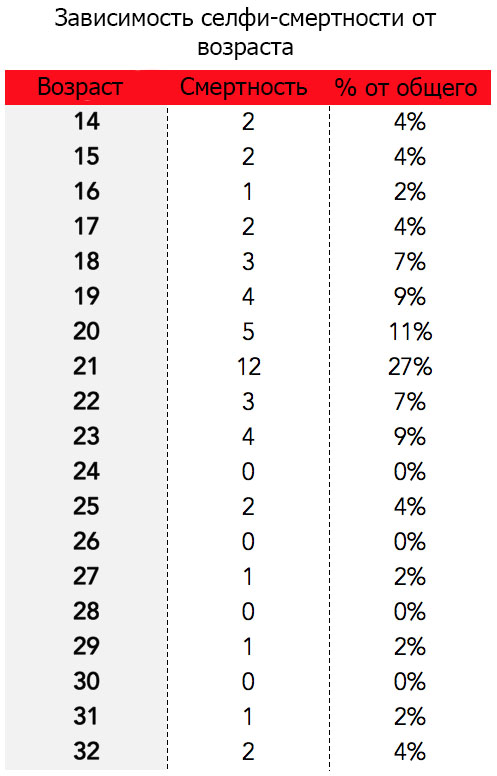 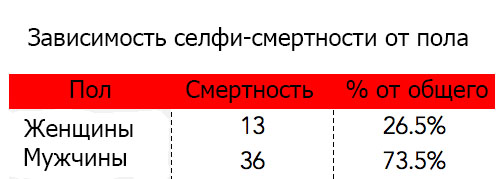 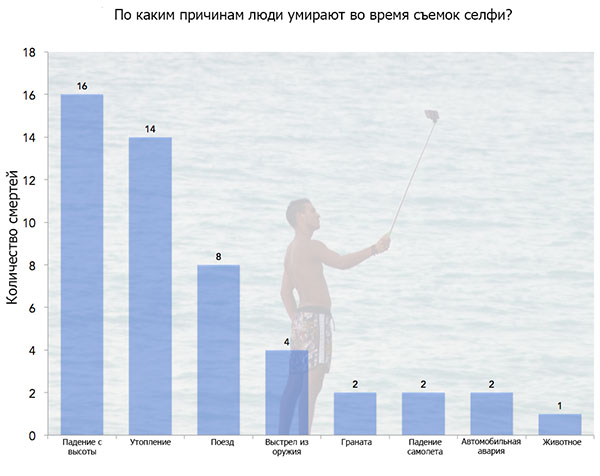 Приложение 2Уровни проявления зависимости от компьютера и методы ее профилактики.Приложение 3Результаты проведенного анкетирования.№
п/пУровни проявленияПризнаки предрасположенности к зависимости от компьютераМетоды профилактики1Внешнее окружениеЗнает о существовании зависимости от селфиИнформирование о вреде чрезмерного использования телефона2ПоведениеЭмоциональная реакция на селфиТехники, обучающие социальному взаимодействию3СпособностиЗнает о причинах повышенного увлечения селфи других людейТехники тренингов умений, уверенности в себе и самопознания4Ценности и убежденияДумает о селфи как о единственном способе решения личностных проблемТехники, формирующие новые ценности5ИдентичностьРассуждает о селфи как о самой главной сфере своей жизниТехники, формирующие мировоззрение6ДуховностьРассуждение о своем зависимом от селфи образе жизни с позиции мистики и предназначенияЭкзистенциальная психотерапия   Мальчики в возрасте 11-16 лет   Мальчики в возрасте 11-16 лет   Мальчики в возрасте 11-16 летДевочки в возрасте 11-16 летДевочки в возрасте 11-16 летДевочки в возрасте 11-16 лет           1. Что такое селфи?           1. Что такое селфи?           1. Что такое селфи?           1. Что такое селфи?           1. Что такое селфи?           1. Что такое селфи?Ответ  Чел.      %Ответ Чел. %Фото самого себя («себяшка»)1676Фото самого себя1565Фото на фронтальную камеру314Фото на фронтальную камеру626Не знаю210Не знаю29                                             2. Зачем люди делают селфи?                                             2. Зачем люди делают селфи?                                             2. Зачем люди делают селфи?                                             2. Зачем люди делают селфи?                                             2. Зачем люди делают селфи?                                             2. Зачем люди делают селфи?Просто так838Для интереса417Для интереса (увидеть себя со стороны)419Выложить в интернет1148Выложить в интернет314Чтобы красоваться собой 29На память314На память417Не знаю314Не знаю 29                                               3. Делаете ли Вы селфи?                                               3. Делаете ли Вы селфи?                                               3. Делаете ли Вы селфи?                                               3. Делаете ли Вы селфи?                                               3. Делаете ли Вы селфи?                                               3. Делаете ли Вы селфи?Да524Да1878Нет838Нет00Иногда838Иногда522                                        3.1. Если делаете, то как часто?                                        3.1. Если делаете, то как часто?                                        3.1. Если делаете, то как часто?                                        3.1. Если делаете, то как часто?                                        3.1. Если делаете, то как часто?                                        3.1. Если делаете, то как часто?Ежедневно210Ежедневно1262Несколько раз в неделю524Несколько раз в неделю825Редко629По настроению 313Никогда838Никогда003.2.  Используете ли Вы устройства для селфи? (если используешь, укажи какое)3.2.  Используете ли Вы устройства для селфи? (если используешь, укажи какое)3.2.  Используете ли Вы устройства для селфи? (если используешь, укажи какое)3.2.  Используете ли Вы устройства для селфи? (если используешь, укажи какое)3.2.  Используете ли Вы устройства для селфи? (если используешь, укажи какое)3.2.  Используете ли Вы устройства для селфи? (если используешь, укажи какое)Да(монопод)314Да(монопод)1357Нет1467Нет730Иногда419Иногда14                                            4. Что Вы предпочитаете больше?                                            4. Что Вы предпочитаете больше?                                            4. Что Вы предпочитаете больше?                                            4. Что Вы предпочитаете больше?                                            4. Что Вы предпочитаете больше?                                            4. Что Вы предпочитаете больше?Делать селфи1257Делать селфи2087Просить кого-либо сфотографировать тебя314Просить кого-либо сфотографировать тебя313Не фотографируюсь629Не фотографируюсь00                  5. Выкладываете ли Вы свои фотографии в социальные сети?                  5. Выкладываете ли Вы свои фотографии в социальные сети?                  5. Выкладываете ли Вы свои фотографии в социальные сети?                  5. Выкладываете ли Вы свои фотографии в социальные сети?                  5. Выкладываете ли Вы свои фотографии в социальные сети?                  5. Выкладываете ли Вы свои фотографии в социальные сети?Да1676Да2087Нет524Нет313                                   5.1. Если да, то с какой целью Вы делаете это?                                   5.1. Если да, то с какой целью Вы делаете это?                                   5.1. Если да, то с какой целью Вы делаете это?                                   5.1. Если да, то с какой целью Вы делаете это?                                   5.1. Если да, то с какой целью Вы делаете это?                                   5.1. Если да, то с какой целью Вы делаете это?Показать себя638Показать себя525Получить «лайки»212Получить «лайки»1260Просто так850Просто так315                                      6.Как Вы оцениваете свою внешность?                                      6.Как Вы оцениваете свою внешность?                                      6.Как Вы оцениваете свою внешность?                                      6.Как Вы оцениваете свою внешность?                                      6.Как Вы оцениваете свою внешность?                                      6.Как Вы оцениваете свою внешность?На фото я себе нравлюсь больше, чем в жизни    210На фото я себе нравлюсь больше, чем в жизни    1357В жизни я себе нравлюсь больше, чем на фото1571В жизни я себе нравлюсь больше, чем на фото522Не знаю314Не знаю00Одинаково (как на фото, так и в жизни)15Одинаково (как на фото, так и в жизни)5227.Замечали ли Вы, что на фото, где Вы фотографируете себя самостоятельно («селфи»), Вы  нравитесь себе больше, чем на фотографиях, где Вас фотографируют другие люди?7.Замечали ли Вы, что на фото, где Вы фотографируете себя самостоятельно («селфи»), Вы  нравитесь себе больше, чем на фотографиях, где Вас фотографируют другие люди?7.Замечали ли Вы, что на фото, где Вы фотографируете себя самостоятельно («селфи»), Вы  нравитесь себе больше, чем на фотографиях, где Вас фотографируют другие люди?7.Замечали ли Вы, что на фото, где Вы фотографируете себя самостоятельно («селфи»), Вы  нравитесь себе больше, чем на фотографиях, где Вас фотографируют другие люди?7.Замечали ли Вы, что на фото, где Вы фотографируете себя самостоятельно («селфи»), Вы  нравитесь себе больше, чем на фотографиях, где Вас фотографируют другие люди?7.Замечали ли Вы, что на фото, где Вы фотографируете себя самостоятельно («селфи»), Вы  нравитесь себе больше, чем на фотографиях, где Вас фотографируют другие люди?Да838Да 1669Нет838Нет731Не делаю селфи314Не делаю селфи008.Как Вы считаете, за сделанное селфи на Вас могут наложить административную ответственность?8.Как Вы считаете, за сделанное селфи на Вас могут наложить административную ответственность?8.Как Вы считаете, за сделанное селфи на Вас могут наложить административную ответственность?8.Как Вы считаете, за сделанное селфи на Вас могут наложить административную ответственность?8.Как Вы считаете, за сделанное селфи на Вас могут наложить административную ответственность?8.Как Вы считаете, за сделанное селфи на Вас могут наложить административную ответственность?Да629Да1357Нет1152Нет835Не знаю419Не знаю299.Как Вы думаете, селфи -это увлечение или зависимость?9.Как Вы думаете, селфи -это увлечение или зависимость?9.Как Вы думаете, селфи -это увлечение или зависимость?9.Как Вы думаете, селфи -это увлечение или зависимость?9.Как Вы думаете, селфи -это увлечение или зависимость?9.Как Вы думаете, селфи -это увлечение или зависимость?Увлечение838Увлечение1983Зависимость1152Зависимость14И то, и другое210И то, и другое31310.	 Слышали ли Вы о трагических случаях при селфи? (совершая селфи, люди погибали)10.	 Слышали ли Вы о трагических случаях при селфи? (совершая селфи, люди погибали)10.	 Слышали ли Вы о трагических случаях при селфи? (совершая селфи, люди погибали)10.	 Слышали ли Вы о трагических случаях при селфи? (совершая селфи, люди погибали)10.	 Слышали ли Вы о трагических случаях при селфи? (совершая селфи, люди погибали)10.	 Слышали ли Вы о трагических случаях при селфи? (совершая селфи, люди погибали)Да1781Да1670Нет419Нет730